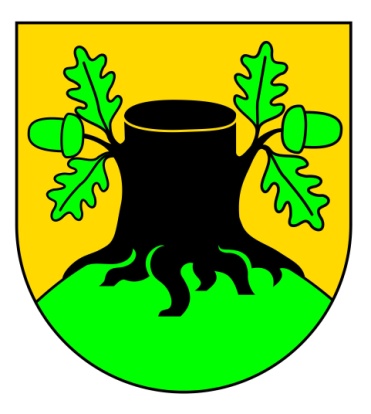 ANALIZA STANU GOSPODARKI ODPADAMI KOMUNALNYMINA TERENIE GMINY SZYPLISZKISporządziła:									Zatwierdził:										       WójtEmilia Dębowska      							  mgr inż. Mariusz GrygieńćSzypliszki, kwiecień 2019 r.I WSTĘPGmina Szypliszki istnieje od 1973 roku. Położona jest w powiecie suwalskim, województwie podlaskim. Gmina Szypliszki wchodzi w skład większego regionu geograficznego - Suwalszczyzny - położonego w północno - wschodniej części Polski, w północnej części Suwalszczyzny w sąsiedztwie drogowego przejścia granicznego z Litwą w Budzisku. W niewielkiej odległości od gminy znajdują się dwa kompleksy chronionej przyrody i krajobrazu tj. Suwalski Park Krajobrazowy i Wigierski Park Narodowy. Powierzchnia Gminy zajmuje 157 km2, co stanowi 12 % powierzchni powiatu suwalskiego. Gmina sąsiaduje: od strony zachodniej gminą Jeleniewo i Rutką-Tartak, od strony południowej z gminą Suwałki i miastem Suwałki, od wschodu z gminą Puńsk i Krasnopol w powiecie sejneńskim, a od strony północno-wschodniej z Litwą. Obszar gminy zamieszkuje około 4001 osoby w 52 wsiach.Zgodnie z art. 3 ust. 2 pkt 10 ustawy z dnia 13 września 1996 r. o utrzymaniu czystości i porządku w gminach ( t.j. Dz. U. z 2018r., poz. 1454 z późniejszymi zmianami) gminy zobowiązane są do wykonywania corocznej analizy stanu gospodarki odpadami komunalnymi, w celu weryfikacji możliwości technicznych i organizacyjnych gminy w zakresie gospodarowania odpadami komunalnymi. Analiza ma na celu zweryfikowanie możliwości przetwarzania zmieszanych odpadów komunalnych, odpadów zielonych oraz pozostałości z sortowania i pozostałości z mechaniczno-biologicznego przetwarzania odpadów komunalnych przeznaczonych do składowania, a także potrzeb inwestycyjnych związanych z gospodarowaniem odpadami komunalnymi, kosztów poniesionych w związku z odbieraniem, odzyskiem, recyklingiem i unieszkodliwianiem odpadów komunalnych. Ma ona również dostarczyć informacji dotyczących liczby mieszkańców, liczby właścicieli nieruchomości, którzy nie wykonują obowiązków wynikających z ustawy, ilości odpadów komunalnych wytwarzanych na terenie gminy, a także ilość zmieszanych odpadów komunalnych, odpadów zielonych odbieranych z terenów gminy oraz powstających z przetwarzania odpadów komunalnych pozostałości z sortowania i pozostałości z mechaniczno-biologicznego przetwarzania odpadów komunalnych przeznaczonych do składowania.Zakres przedmiotowej analizy pokrywa się z rocznym Sprawozdaniem z realizacji zadań z zakresu gospodarowania odpadami komunalnymi, sporządzanym przez gminę, na podstawie art. 9g ust. 1 i 3 cytowanej ustawy, celem jego przedłożenia marszałkowi województwa oraz wojewódzkiemu inspektorowi ochrony środowiska w terminie do 31 marca roku następnego po roku, którego sprawozdanie dotyczy. Poniższa analiza obejmuje okres funkcjonowania systemu gospodarowania odpadami komunalnymi na terenie Gminy Szypliszki od 1 stycznia 2018 r. do 31 grudnia 2018r.II PODSTAWA PRAWNASystem gospodarowania odpadami komunalnymi na ternie Gminy Szypliszki funkcjonuje w oparciu o następujące podstawy prawne:Ustawa z dnia 13 września 1996 roku o utrzymaniu czystości i porządku w gminach (j. t. Dz. U. z 2018 r. poz. 1454 z późniejszymi zmianami);Ustawa z dnia 14 grudnia 2012 r. o odpadach (j.t. Dz. U. z 2018 r., poz. 992 z późniejszymi zmianami);Uchwała Nr XII/72/2015 Rady Gminy Szypliszki z dnia 22 grudnia 2015 r. w sprawie Regulaminu utrzymania czystości i porządku na terenie Gminy Szypliszki (Dz. Urz. Woj. Podlaskiego z 2015 r. poz. 4541);Uchwała Nr XIX/122/2016 Rady Gminy Szypliszki z dnia 15 listopada 2016 r. sprawie wyboru metody ustalenia opłaty za gospodarowanie odpadami komunalnymi, oraz ustalenia stawki tej opłaty (Dz. Urz. Woj. Podlaskiego z 2016 r. poz. 4268);Uchwała Nr XXII/152/2012 Rady Gminy Szypliszki z dnia 19 grudnia 2012 r. w sprawie przejęcia obowiązków odbioru odpadów komunalnych od właścicieli nieruchomości, na których nie zamieszkują mieszkańcy, a powstają odpady komunalne (Dz. Urz. Woj. Podlaskiego z 2013 r. poz. 639);Uchwała nr XI/56/2015 Rady Gminy Szypliszki z dnia 10 listopada 2015 r. w sprawie ustalenia terminu, częstotliwości i trybu uiszczania opłaty za gospodarowanie odpadami komunalnymi (Dz. Urz. Woj. Podlaskiego z 2015 r. poz. 3663);Uchwała nr XI/55/2015 Rady Gminy Szypliszki z dnia 10 listopada 2015 r. w sprawie wzoru deklaracji o wysokości opłaty za gospodarowanie odpadami komunalnymi Dz. Urz. Woj. Podlaskiego z 2015 r. poz. 3672).III SYSTEM GOSPODARKI ODPADAMI KOMUNALNYMI NA TERENIE GMINY ORAZ ZAŁOŻENIA WOJEWÓDZKIEGO PLANU GOSPODARKI ODPADAMIObecny system gospodarki odpadami na terenie Gminy Szypliszki oparty jest o w/w akty prawne oraz założenia zapisane w Planie Gospodarki Odpadami Województwa Podlaskiego na lata 2016-2022. Plan Gospodarki Odpadami Województwa Podlaskiego wyznaczył następujące cele główne, o które musi być oparty system gospodarowania odpadami na terenie Gminy Szypliszki:1) Zwiększenie udziału odzysku, w szczególności recyklingu w odniesieniu do szkła, metali, tworzyw sztucznych oraz papieru i tektury, jak również odzysku energii z odpadów zgodnego z wymogami ochrony środowiska.2) Zwiększenie ilości zbieranych selektywnie odpadów niebezpiecznych występujących w strumieniu odpadów komunalnych.3) Wyeliminowanie praktyki nielegalnego składowania odpadów.Działania w zakresie selektywnego zbierania odpadów na terenie województwa podlaskiego obejmują:1) Prowadzenie selektywnego zbierania i odbierania co najmniej następujących frakcji odpadów komunalnych:a. odpady zielone z pielęgnacji ogrodów i parków,b. papier i tektura (w tym opakowania, gazety, czasopisma, itd.),c. odpady opakowaniowe ze szkła w podziale na szkło bezbarwne i kolorowe,d. opakowania wielomateriałowe,e. tworzywa sztuczne i metale,f. zużyte baterie i akumulatory,g. zużyty sprzęt elektryczny i elektroniczny,h. przeterminowane leki,i. chemikalia (farby, rozpuszczalniki, oleje odpadowe, itd.),j. meble i inne odpady wielkogabarytowe,k. odpady budowlano - remontowe.l. zużyte opony.2) Pozostałe frakcje odpadów komunalnych mogą być zbierane łącznie jako zmieszane odpady komunalne.3) Systemy selektywnego zbierania odpadów w poszczególnych gminach należy dostosować do lokalnych uwarunkowań technicznych, organizacyjnych i społecznych, w powiązaniu z potrzebą osiągnięcia określonych prawem poziomów zagospodarowania poszczególnych odpadów.4) Jednym z systemów selektywnej zbiórki odpadów opakowaniowych może być zbiórka odpadów opakowaniowych po napojach przez jednostki handlowe, jako opakowania jednostkowe objęte kaucją; 5) Odpady zebrane selektywnie należy gromadzić i transportować w sposób zapobiegający ich zmieszaniu. 6) Organizacja w gminach Punktów Selektywnego Gromadzenia Odpadów. 7) Organizacja nowych i rozwój istniejących systemów zbierania odpadów niebezpiecznych występujących w strumieniu odpadów komunalnych, np. w oparciu o: - sieci zbierania poszczególnych rodzajów odpadów niebezpiecznych, - placówki handlowe, apteki, zakłady serwisowe oraz punkty zbierania poszczególnych rodzajów odpadów niebezpiecznych (np. przeterminowane lekarstwa, oleje odpadowe, baterie, akumulatory), - stacjonarne lub mobilne punkty zbierania odpadów niebezpiecznych, - regularne odbieranie odpadów niebezpiecznych od mieszkańców prowadzących ich selektywne zbieranie przez podmioty prowadzące działalność w zakresie odbierania odpadów komunalnych od właścicieli nieruchomości.W województwie podlaskim wydziela się cztery regiony gospodarki odpadami (RGO): Centralny, Południowy, Północny i Zachodni. Gmina Szypliszki przynależy do Północnego regionu gospodarki odpadami. ZUOK w Suwałkach jest miejscem zagospodarowywania odpadów komunalnych, odpadów zielonych oraz pozostałości z sortowania odpadów komunalnych przeznaczonych do składowania- zebranych z terenu Gminy Szypliszki.1. W wyniku przeprowadzonego przetargu nieograniczonego, odbiór odpadów komunalnych i ich zagospodarowanie od właścicieli nieruchomości zamieszkałych i niezamieszkałych, na których powstają odpady komunalne, realizowany jest przez MPO Sp. zo.o. ul. 42 Pułku Piechoty 48, 15-950 Białystok z siedzibą w Augustowie ul. 3 Maj 53, 16-300 Augustów. 2. Nowy przejęty przez Gminę system gospodarki odpadami komunalnymi wiązał się z wprowadzeniem opłaty za gospodarowanie odpadami komunalnymi. Rada Gminy Szypliszki wybrała metodę naliczania opłaty mieszkańcom gminy od gospodarstwa domowego w zależności od ilości osób w gospodarstwie domowym. Nieruchomości niezamieszkałe obciążane są opłatą w zależności od ilości wytworzonych odpadów tj. wielkości pojemnika na danej nieruchomości. W 2016 roku znowelizowana ustawa o utrzymaniu czystości i porządku w gminach wprowadziła opłatę ryczałtową od nieruchomości, na których znajdują się działki letniskowe i innych nieruchomości wykorzystywanych na cele rekreacyjno- wypoczynkowe.Stawki opłaty za gospodarowanie odpadami komunalnymi w przypadku gdy odpady są zbierane i odbierane w sposób selektywny w roku 2018:Stawki opłaty za gospodarowanie odpadami komunalnymi w przypadku gdy odpady nie są zbierane i odbierane w sposób selektywny w roku 2018:W przypadku nieruchomości, na których nie zamieszkują mieszkańcy a powstają odpady komunalne stawki za pojemnik w roku 2018 przedstawiały się następująco:Opłata za gospodarowanie odpadami komunalnymi dla nieruchomości, na których znajdują się domki letniskowe, lub inne nieruchomości wykorzystywane na cele rekreacyjno- wypoczynkowe, wykorzystywane jedynie przez część roku, jeżeli odpady komunalne są zbierane i odbierane:- w sposób selektywny: 168,00 zł za domek letniskowy;- w sposób nieselektywny: 222,00 zł za domek letniskowy.3. Właściciele nieruchomości z terenu Gminy Szypliszki obowiązani są do selektywnego zbierania następujących rodzajów odpadów:1) zielone, odpady biodegradowalne;2) papier i tektura (w tym opakowania, gazety, czasopisma itp.);3) odpady opakowaniowe ze szkła;4) tworzywa sztuczne i metale;5) zużyte baterie i akumulatory;6) zużyty sprzęt elektryczny i elektroniczny;7) przeterminowane leki;8) chemikalia;9) meble i inne odpady wielkogabarytowe;10) zużyte opony;11) odpady budowlane i rozbiórkowe;12) opakowania wielomateriałowe.	Zaleca się aby odpady biodegradowalne gromadzone były w przydomowych kompostownikach. Gmina Szypliszki jest gminą rolniczą i odpady biodegradowalne w 90% zagospodarowywane są w gospodarstwach jak również prowadzone są przydomowe kompostowniki. Odpady zmieszane gromadzone są w pojemnikach i workach czarnego koloru. Odpady z papieru i tektury gromadzone są w worki koloru niebieskiego, szkło gromadzone jest w workach koloru zielonego zaś tworzywa sztuczne i plastik gromadzony jest w workach koloru żółtego. Worki są dostarczane bezpłatnie w ramach opłaty uiszczanej przez mieszkańców przez wykonawcę umowy. Właściciele nieruchomości zamieszkałych i niezamieszkałych musieli we własnym zakresie zakupić pojemniki na odpady zmieszane.W Gminie Szypliszki odebrano następujące ilości odpadów komunalnych z podziałem na poszczególne frakcje:4.Od sierpnia 2013 r. funkcjonuje przy Oczyszczalni Ścieków w Słobódce Punkt Selektywnej Zbiórki Odpadów Komunalnych (PSZOK) czynny w każdą drugą i ostatnią sobotę miesiąca w godz. 10.00-14.00. W PSZOK-u oddać można zużyte baterie i akumulatory, opakowania po chemikaliach i przeterminowane leki, zużyty sprzęt elektryczny i elektroniczny, tekstylia, odpady wielkogabarytowe oraz zużyte opony. Transport odpadów do PSZOK mieszkańcy zapewniają we własnym zakresie i na własny koszt.	Mieszkańcy, którzy chcą oddać odpady wielkogabarytowe (stare meble), zużyty sprzęt elektryczny i elektroniczny zamiar ten zgłaszają w Urzędzie Gminy Szypliszki w pokoju Nr 7. Następnie pracownicy firmy wywozowej odbierają odpady z posesji.	Dodatkowo pojemnik na przeterminowane leki został ustawiony w aptece w miejscowości Szypliszki, przy ul. Suwalskiej 21. 	Pojemniki na zużyte baterie i akumulatory zostały ustawione w Zespole Szkół w Słobódce, w Zespole Szkół w Kaletniku oraz w Urzędzie Gminy Szypliszki.IV OCENA MOŻLIWOŚCI TECHNICZNYCH I ORGANIZACYJNYCH GMINY W ZAKRESIE GOSPODAROWANIA ODPADAMI1. Możliwość przetwarzania zmieszanych odpadów komunalnych, odpadów zielonych oraz pozostałości z sortowania odpadów komunalnych przeznaczonych do składowania.Przetwarzanie rozumiane jest jako proces odzysku lub unieszkodliwiania, w tym przygotowanie poprzedzające odzysk lub unieszkodliwianie.Możliwości przetwarzania zmieszanych odpadów komunalnych związane są z ich zagospodarowaniem w poszczególnych instalacjach do odzysku (głównie instalacje mechaniczno-biologiczne przetwarzania odpadów komunalnych) lub unieszkodliwiania (głównie składowanie odpadów na składowiskach).Na podstawie obowiązujących przepisów podmiot odbierający odpady komunalne od właścicieli nieruchomości zamieszkałych jak również niezamieszkałych obowiązany jest do przekazywania zmieszanych odpadów komunalnych, odpadów zielonych oraz pozostałości z sortowania odpadów komunalnych przeznaczonych do składowania do regionalnej instalacji do przetwarzania odpadów komunalnych. Zgodnie z Wojewódzkim Planem Gospodarki Odpadami Komunalnymi Gmina Szypliszki należy do Regionu Północnego gospodarki odpadami. W związku z czym odpady komunalne odebrane z terenu naszej gminy transportowane są przez przedsiębiorcę do Regionalnej Instalacji Przetwarzania Odpadów Komunalnych tj. do Zakładu Utylizacji Odpadów Komunalnych w Suwałkach. Na terenie Gminy Szypliszki nie ma możliwości przetwarzania odpadów komunalnych. 2. Potrzeby inwestycyjne związane z gospodarowaniem odpadami komunalnymi. 
             W 2018 r. na terenie gminy nie zrealizowano żadnych zadań inwestycyjnych związanych z gospodarowaniem odpadami komunalnymi.Na terenie Gminy Szypliszki nie ma możliwości przetwarzania odpadów komunalnych. W regionie Północnym, do którego należy Gmina Szypliszki, funkcjonuje regionalna instalacja w Suwałkach, która ma wystarczającą moc przerobową. Wszystkie zabrane odpady komunalne są dostarczane do regionalnej instalacji przetwarzania odpadów komunalnych lub do instalacji zastępczej obsługi regionu. Odpady z terenu Gminy Szypliszki trafiają do Przedsiębiorstwa Gospodarki Odpadami w Suwałkach ul. Raczkowska 150 A.3. Liczba ludności.Gmina Szypliszki liczy 4001 mieszkańców (stan na 31.12.2018r.). W deklaracjach o wysokości opłaty za gospodarowanie odpadami komunalnymi, złożonych w urzędzie gminy, ujętych zostało 2942 mieszkańców (stan na 31.12.2018r.). Różnica w podanej liczbie mieszkańców wynika m.in. z tego, że wielu uczniów i studentów kontynuuje naukę poza miejscem stałego zameldowania. Analogiczna sytuacja występuje wśród osób czynnych zawodowo, którzy ze względu na wykonywaną pracę przebywają poza terenem gminy. Na bieżąco prowadzone są działania mające na celu weryfikację danych zawartych w deklaracjach i sprawdzenie ich ze stanem faktycznym. Zobowiązane do uiszczania opłaty są osoby faktycznie zamieszkujące daną nieruchomość, bytujące na terenie danej nieruchomości (fakt zameldowania nie jest tożsamy z faktem przebywania, bytowania).Liczba mieszkańców Gminy Szypliszki wynosi 4001 na dzień 31.12.2018 r.Liczba złożonych deklaracji ogółem: 1202Liczba złożonych deklaracji z nieruchomości zamieszkałych: 998 (tj. 2942 osób)Liczba złożonych deklaracji na zbiórkę odpadów zmieszanych: 280 (824 osób) Liczba złożonych deklaracji na selektywną zbiórkę: 718 (2118 osób) 4. Liczba właścicieli nieruchomości, którzy nie złożyli deklaracji o wysokości opłaty za gospodarowanie odpadami komunalnym.	W 2018 roku na terenie Gminy Szypliszki wszyscy mieszkańcy złożyli deklarację o gospodarowaniu odpadami komunalnymi, a tym samym wypełnili ciążący na nich obowiązek ustawowy.Liczba nieruchomości niezamieszkałych. Gmina Szypliszki do systemu gospodarowania odpadami komunalnymi przyjęła nieruchomości niezamieszkałe, w zawiązku z czym do złożenia deklaracji zobowiązani zostali przedsiębiorcy działający na terenie gminy jak również osoby prawne. Na terenie gminy występują nieruchomości częściowo zamieszkałe tj. nieruchomości, na których zamieszkują mieszkańcy i prowadzona jest na nich działalność gospodarcza. Osoby, które składają deklarację i zaznaczają opcję nieruchomość częściowo zamieszkała uiszczają opłatę za gospodarstwo domowe plus opłatę za pojemnik.Liczba złożonych deklaracji ogółem z nieruchomości niezamieszkałych: 204W tym ilość złożonych deklaracji na nieruchomości wykorzystywane rekreacyjnie: 147	Na terenie gminy znajduje się Przejście Graniczne w Budzisku w związku z tym na trasie drogi krajowej nr 8 znajdują się miejsca obsługi podróżnych tzw. zajady dla TIR-ów. W miejscach tych produkowane jest dużo odpadów komunalnych. Zajazdy wykazują w większości pojemniki KP-7. Odbiór odpadów odbywa się tam dwa razy w miesiącu, w jednym przypadku odbiór następuje cztery razy w miesiącu. Na osiedlu mieszkaniowym w Słobódce ustawione są 3 pojemniki KP-7, z których korzystają trzy wspólnoty mieszkaniowe. Osoby prowadzące działalność gospodarczą korzystają z pojemników 1100l, 240l i 120 l. Gmina Szypliszki jest gminą turystyczną w związku z czym wiele osób przyjezdnych korzysta z systemu gospodarki odpadami. Turyści składają deklaracje za gospodarowanie odpadami komunalnymi i płacą opłatę ryczałtową. Na trzech wioskach letniskowych w okresie od maja do końca października ustawiane są pojemniki KP-7, z których korzystają turyści.Ilości odpadów komunalnych wytworzonych na terenie Gminy Szypliszki w 2018 roku.Ilość odpadów komunalnych dostarczonych do PSZOK przez mieszkańców gminy w 2018 roku:Osiągnięte poziomy recyklingu w 2018 roku.Informacja o osiągniętym poziomie recyklingu i przygotowania do ponownego użycia papieru, metali, tworzyw sztucznych i szkła:Informacja o osiągniętym poziomie recyklingu, przygotowania do ponownego użycia i odzysku innymi metodami innych niż niebezpieczne odpadów budowlanych i rozbiórkowych:Informacja o osiągniętym poziomie ograniczenia masy odpadów komunalnych ulegających biodegradacji przekazywanych do składowania: Analizując powyższe dane można stwierdzić, że gospodarka odpadami komunalnymi na terenie gminy Szypliszki jest prowadzona prawidłowo. Osiągnięto właściwy poziom recyklingu. Zdecydowana większość odpadów komunalnych jest poddawana innym niż składowanie procesom przetwarzania. Pozostałości z sortowania odpadów komunalnych przeznaczonych do składowania -19 12 12 (inne odpady w tym zmieszane substancje i przedmioty z mechanicznej obróbki odpadów inne niż wymienione w 19 12 11) zostały przekazane do spalarni odpadów w związku z czym nie pozostał balast na składowisku i dlatego nie został osiągnięty poziom odzysku.Edukacja ekologicznaW 2018 roku Gmina Szypliszki nie realizowała programów edukacji ekologicznej. Działania takie przewidziane są na 2019 rok.V OPŁATY Z TYTUŁU GOSPODAROWANIA ODPADAMI KOMUNALNYMIVI KOSZTY OBSŁUGI SYSTEMUOd 01.01.2018 r. do 31.12.2018 r. koszty związane z nowym systemem gospodarki odpadami komunalnymi kształtowały się następująco:VII PODSUMOWANIENa terenie Gminy Szypliszki od dnia 1 lipca 2013 roku funkcjonuje nowy system gospodarowania odpadami komunalnymi wynikający z nowelizacji ustawy o utrzymaniu czystości i porządku w gminach. Gmina Szypliszki podjęła w terminie wszystkie wymagane przepisami prawa uchwały oraz przejęła wszystkie obowiązki z zakresu gospodarowania odpadami komunalnymi. Na podstawie powyższych danych należy stwierdzić, że system gospodarki odpadami komunalnymi na terenie Gminy Szypliszki w 2018 r. funkcjonował prawidłowo. Mieszkańcy mieli możliwość pozbycia się wszystkich odpadów komunalnych powstających w gospodarstwie domowym, a oprócz odbioru odpadów bezpośrednio z nieruchomości można było również oddać nieodpłatnie wszelkiego rodzaju odpady segregowane, wielkogabarytowe i odpady problemowe do Punktu Selektywnej Zbiórki Odpadów Komunalnych.Priorytetowym zadaniem Gminy Szypliszki na kolejne lata jest dalsze uświadamianie mieszkańców w zakresie gospodarki odpadami komunalnymi w celu ograniczenia ilości wytwarzanych odpadów komunalnych oraz racjonalnego sortowania odpadów komunalnych, aby osiągnąć określone przez Unię Europejską poziomy odzysku i recyklingu odpadów oraz ograniczyć masę odpadów ulegających biodegradacji przekazywanych do składowania. Poprawie powinna ulec także prawidłowa segregacja odpadów u źródła, która wpłynie korzystnie na gospodarkę odpadami na terenie Gminy Szypliszki w przyszłych latach.Gospodarstwa domoweStawki obowiązujące w 2018 r. w zł1 osobowe8,002 osobowe17,003 osobowe23,004 osobowe34,005 osobowe42,006 osób i więcej43,00Gospodarstwa domoweStawki obowiązujące w 2018 r. w zł1 osobowe12,002 osobowe23,003 osobowe40,004 osobowe51,005 osobowe56,006 osób i więcej59,00PojemnikStawki obowiązujące w 2018 r. w złStawki obowiązujące w 2018 r. w złPojemnikSelekcjaBez selekcji35- 60 l9,0013,00120 l19,0027,00240 l27,0042,001100 l79,00118,00KP 5,5360,00586,00KP- 7497,00742,00Kod odpadówRoczna ilość odpadów w Mg 201820 03 01– niesegregowane (zmieszane) odpady komunalne429,94020 01 02 – Szkło26,18020 02 01 – Odpady ulegające biodegradacjiKompostownik (90%)20 03 07 – Odpady wielkogabarytowe8,96015 01 06 – Zmieszane odpady opakowaniowe41,98015 01 07 – Opakowania ze szkła14,540Kod odpadów6)Rodzaj odpadów6)Masa odebranych odpadów komunalnych przekazanych do zagospodarowania7) [Mg]Sposób zagospodarowania odebranych odpadów komunalnych10)Nazwa instalacji, do której zostały przekazane odpady komunalne Adres instalacji11)15 01 06Zmieszane odpady opakowaniowe41,980R12ZUOK Suwałkiul. Buczka 150a, 16-400 Suwałki 15 01 07Opakowania ze szkła14,540R5Zakład Uzdatniania Stłuczki SzklanejPełkinie 136a, 37-511 Wólka Pełkińska20 01 02Szkło26,180R12ZUOK Suwałkiul. Buczka 150a, 16-400 Suwałki 20 03 01Niesegregowane (zmieszane) odpady komunalne429,940R12ZUOK Suwałkiul. Buczka 150a, 16-400 Suwałki 20 03 07Odpady wielkogabarytowe8,960R12ZUOK Suwałkiul. Buczka 150a, 16-400 Suwałki SUMASUMA521,600Nazwa i adres punktuKod zebranych odpadów komunalnych4)Rodzaj zebranych odpadów komunalnych4)Masa zebranych odpadów komunalnych5)[Mg]Punkt Selektywnej Zbiórki Odpadów Komunalnych, Słobódka 50, 16-411 Słobódka 20 03 07Odpady wielkogabarytowe3,740Masa wytworzonych odpadów komunalnych przez jednego mieszkańca na terenie województwa (MwGUS)30)235Łączna masa odpadów komunalnych: papieru, metali, tworzyw sztucznych i szkła przygotowanych do ponownego użycia  i poddanych recyklingowi7), 28) [Mg]93,380Łączna masa odebranych i zebranych odpadów komunalnych od właścicieli nieruchomości7), 31) [Mg]521,600Udział morfologiczny papieru, metali, tworzyw sztucznych, szkła i wielomateriałowych w składzie morfologicznym odpadów komunalnych32) [%]31,80%Osiągnięty poziom recyklingu i przygotowania do ponownego użycia33) papieru, metali, tworzyw sztucznych i szkła [%]42,47%Łączna masa innych niż niebezpieczne odpadów budowlanych i rozbiórkowych przygotowanych do ponownego użycia, poddanych recyklingowi i innym procesom odzysku7)  Mrbr [Mg]nie dotyczyOsiągnięty poziom recyklingu, przygotowania do ponownego użycia i  odzysku innymi metodami33) innych niż niebezpieczne odpadów budowlanych i rozbiórkowych [%]nie dotyczyMasa zmieszanych odpadów komunalnych odebranych przez gminę
w roku sprawozdawczym [Mg]429,940Masa zmieszanych odpadów komunalnych odebranych w gminie w roku sprawozdawczym [Mg]429,940Masa zmieszanych odpadów komunalnych odebranych przez gminę w ostatnim półroczu poprzedzającym rok sprawozdawczy34) [Mg]207,220Masa zmieszanych odpadów komunalnych odebranych w gminie w ostatnim półroczu poprzedzającym rok sprawozdawczy34) [Mg]207,220Masa odpadów komunalnych ulegających biodegradacji wytworzona w 1995 r.7), 35) - OUB1995 [Mg]200,130Masa odpadów ulegających biodegradacji zebranych, odebranych i przetworzonych ze strumienia odpadów komunalnych z obszaru gminy/związku międzygminnego, przekazanych do składowania7)  MOUBR35) [Mg]0Osiągnięty poziom ograniczenia masy odpadów komunalnych ulegających biodegradacji przekazywanych do składowania36),37) [%]0Gospodarka odpadamiKwota w PLNNależności474 012,00Wpłaty484 556,86Zaległość 27 519,62Nadpłata końcowa12 979,30NazwaWykonanie (kwota w PLN)Koszty związane z obsługą administracyjną systemu (m.in. wynagrodzenie osobowe pracowników, zakup materiałów i wyposażenia, szkolenia, opłaty prowizyjne) oraz inne koszty związane z gospodarowaniem odpadami 106 706,25Koszty związane z odbiorem, transportem i zagospodarowaniem odpadów komunalnych 374 544,00Koszty programu edukacji ekologicznej0Razem:481 250,25